Załącznik nr 1 do ZapytaniaFORMULARZ OFERTOWYOFERTA w postępowaniu o udzielenie zamówienia, do którego nie mają zastosowania przepisy ustawy Prawo Zamówień Publicznych na:" Wybór instytucji finansowej zarządzającej i prowadzącej Pracownicze Plany Kapitałowe"Dane WykonawcyNazwa wykonawcy:.........................................................................................................................Adres lub siedziba:.........................................................................................................................Numer KRS (jeśli dotyczy): ...................................……….................................Numer NIP (jeśli dotyczy): .…………………........................................................Osoba upoważniona do kontaktu z Zamawiającym:imię i nazwisko: .............................…………………............................................telefon: ............................................................................................................e-mail: ..............................................…............................................................Oferujemy realizację przedmiotu zamówienia wg. poniższej specyfikacji:Doświadczenie i efektywnośća) Struktura właścicielska/akcjonariat:..................................................................................................Czy główny akcjonariusz jest instytucją nadzorowaną przez KNF? ..................................................................................................Rok rozpoczęcia działalności w sektorze funduszy inwestycyjnych/emerytalnych:.................................................................................................Wartość zarządzanych aktywów w mld zł na dzień 12.11. 2020 r. (bez PPK).................................................................................................Doświadczenie w programach emerytalnych:OFE      tak/nie liczba lat ..................IKE/IKZE    tak/nie liczba lat ..............PPE       tak/nie liczba lat  .............. liczba programów ...............wartość zarządzanych aktywów na dzień 12.11 2020 r. ............PPK      tak/nie liczba lat ................ liczba programów .…….......wartość zarządzanych aktywów na dzień 12.11 2020r. ...….......inne jakie? ........................ liczba lat ...............……………………..Warunki zarządzania środkami gromadzonymi w PPKWynagrodzenie stałe za zarządzanie w następującej wysokości:Wynagrodzenie zmienne (za osiągnięty wynik) w wysokości:………………….Pozostałe opłaty (jeśli występują, proszę podać ich wysokość kwotową w złotych polskich netto lub określić w % z uwzględnieniem przykładowych):Maksymalna wysokość kosztów obciążających fundusz zdefiniowanej daty: ........................Maksymalna wysokość kosztów i opłat obciążających uczestnika PPK oraz warunki, na jakich mogą one zostać obniżone bez konieczności zmiany umowy: .................................................Wszystkie koszty związane z umową o prowadzenie PPK wynikające z:warunków zarządzania środkami .....................................…………...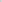 warunków dyspozycji składanych przez uczestnika, w tym np. zmiany funduszu, czy wypłaty:..........….......................................…...     c. koszty związane z rezygnacją z oszczędzania w PPK: .......….............	     d. Inne:..........................................................................................…….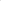 Inne pozycje kosztowe wynikające z umowy o zarządzanie PPK oraz wynikające z Umowy o prowadzenie PPK (osobno wyliczone dla każdej z umów) ..................................................................................................................Ponadto oferujemyWsparcie dla Zamawiającego w procesie wdrożenia PPK w postaci również innych niż wymienione rozdz. III, ppkt 4.1 -0pisu przedmiotu zamówienia następujących działań (należy opisać jakich):.........................................................................................................................................……………………………………………………………………………......Oświadczamy, że:Spełniamy wszystkie warunki udziału w postępowaniu oraz:zapoznaliśmy się z Zapytaniem ofertowym wraz z załącznikiem, akceptujemy je w całości i nie wnosimy do niego zastrzeżeń;uzyskaliśmy wszelkie niezbędne informacje do przygotowania i złożenia oferty oraz wykonania zamówienia w sposób należyty;posiadamy uprawnienia do wdrożenia i zawarcia umowy o zarządzanie zgodnie z wymogami ustawy dnia 4 października 2018 r. o pracowniczych planach kapitałowych (Dz. U. z 2018 r., poz. 2215 ze zm.),;posiadamy uprawnienia do wykonywania określonej działalności lub czynności, jeśli przepisy prawa nakładają obowiązek ich posiadania,znajdujemy się w sytuacji finansowej i ekonomicznej zapewniającej prawidłowe wykonanie przedmiotu zamówienia,dysponujemy odpowiednim potencjałem technicznym oraz zasobami ludzkimi umożliwiającymi realizację przedmiotu zamówienia,posiadamy doświadczenie i wiedzę zapewniające realizację przedmiotu zamówienia z najwyższą starannością,przyjmujemy do wiadomości, że informacje zawarte w Formularzu ofertowym stanowią informację publiczną w rozumieniu ustawy o dostępie do informacji publicznej,jesteśmy związani niniejszą ofertą przez okres 90 dni od dnia upływu terminu składania ofert;wypełniliśmy obowiązki informacyjne przewidziane w art. 13 lub art. 14 RODO wobec osób fizycznych, których dane osobowe udostępniliśmy w niniejszym postępowaniuPonadto,Ja niżej podpisany(a)........................................ reprezentujący Wykonawcę, oświadczam, że jestem/ nie jestem powiązany(a) osobowo lub kapitałowo z Zamawiającym.Załączone dokumenty...........................................................................................................................................……………………………………………………………………………….....…OkresOkresWysokość wynagrodzenia stałego za zarządzanieWysokość wynagrodzenia stałego za zarządzanieWysokość wynagrodzenia stałego za zarządzanieWysokość wynagrodzenia stałego za zarządzanieWysokość wynagrodzenia stałego za zarządzanieWysokość wynagrodzenia stałego za zarządzanieWysokość wynagrodzenia stałego za zarządzanieoddo202520302035204020452050205520602024202520292030203420352039204020442045204920502054205520592060PODPIS I PIECZĘĆ WYKONAWCY...........................................         (miejscowość i data)    ............................................…      (Podpis Wykonawcy/ Pełnomocnika)